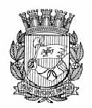 Publicado no D.O.C. São Paulo, 214 Ano 63.Terça-Feira 13 de Novembro de 2018PORTARIAS. Pág, 05PORTARIA 936, DE 12 DE NOVEMBRO DE 2018BRUNO COVAS, Prefeito do Município de São Paulo, usandodas atribuições que lhe são conferidas por lei,RESOLVE:Cessar os efeitos do ato que designou o senhor ORLANDOLINDÓRIO DE FARIA, RF 838.425.8, para responder pelo cargode Secretário Municipal, referência SM, da Secretaria Municipalde Turismo, vaga 17570.PREFEITURA DO MUNICÍPIO DE SÃO PAULO, aos 12 denovembro de 2018, 465º da fundação de São Paulo.BRUNO COVAS, PrefeitoPORTARIA 937, DE 12 DE NOVEMBRO DE 2018BRUNO COVAS, Prefeito do Município de São Paulo, usandodas atribuições que lhe são conferidas por lei,RESOLVE:EXONERAR1 - ORLANDO LINDÓRIO DE FARIA, RF 838.425.8, a pedido,do cargo de Secretário Executivo, referência SM, da Casa Civil,do Gabinete do Prefeito, constante do Decreto 58.413/2018,vaga 567.2 - FILIPE TOMAZELLI SABARÁ, RF 838.384.7, a pedido, docargo de Secretário Municipal, referência SM, da Secretaria Municipal de Assistência e Desenvolvimento Social, vaga 12177.3 - FÁBIO SOUZA DOS SANTOS, RF 838.541.6, a pedido, docargo de Secretário Especial de Comunicação, referência SM,do Gabinete do Prefeito, constante do Decreto 58.413/2018,vaga 16373.4 - GITANE NATACHE SARAIVA LEÃO, RF 844.003.4, a pedido,do cargo de Secretária Adjunta, símbolo SAD, do Gabinetedo Secretário, da Secretaria Municipal de Assistência e Desenvolvimento Social, vaga 12335.5 - JOSÉ ANTONIO DE ALMEIDA CASTRO, RF 841.104.2,a pedido, do cargo de Chefe de Gabinete, símbolo CHG, daSecretaria Municipal de Assistência e Desenvolvimento Social,vaga 12338PORTARIA 938, DE 12 DE NOVEMBRO DE 2018BRUNO COVAS, Prefeito do Município de São Paulo, usandodas atribuições que lhe são conferidas por lei,RESOLVE:EXONERARSECRETARIA MUNICIPAL DE DESENVOLVIMENTO ECONÔMICO3. DANIELLE REGINA CALVO, RF 842.738.1, do cargo deAssessor Técnico I, Ref. DAS-11, da Supervisão de Contratos,Convênios e Parcerias – SCCP, do Departamento de Administraçãoe Finanças – DAF, da Secretaria Municipal de DesenvolvimentoEconômico, constante do Decreto 58.153/2018 e da Lei16.974/2018, vaga 13534.TITULOS DE NOMEAÇÃO. Pág, 06TÍTULO DE NOMEAÇÃO 257, DE 12 DE NOVEMBRO DE 2018BRUNO COVAS, Prefeito do Município de São Paulo, usandodas atribuições que lhe são conferidas por lei,RESOLVE:NOMEARSECRETARIA MUNICIPAL DE DESENVOLVIMENTO ECONÔMICO3. VITOR RESENDE DO NASCIMENTO NETO, RG 37.989.556-SSP/SP, para exercer o cargo de Assessor Técnico I, Ref. DAS-11,da Supervisão de Contratos, Convênios e Parcerias – SCCP, doDepartamento de Administração e Finanças – DAF, da SecretariaMunicipal de Desenvolvimento Econômico, constante do Decreto58.153/2018 e da Lei 16.974/2018, vaga 13534.SECRETARIAS. Pág, 07SECRETARIA MUNICIPAL DE DESENVOLVIMENTO ECONÔMICOGABINETE DA SECRETÁRIACOORDENADORIA DE SEGURANÇA ALIMENTAR E NUTRICIONALRETIFICAÇÃO2012-0.326.727-0.Retificação do número do processo. Onde se lê 2010-0.326.727-0, na publicação do DOC de 10/09/2018, pág. 4;leia-se: 2012-0.326.727-0.FUNDAÇÃO PAULISTANA DE EDUCAÇÃO E TECNOLOGIA8110.2018/0000640-30I - À vista dos elementos de instrução contidos nos presentesautos, em especial o encaminhamento da Coordenadoriade Administração e Finanças (SEI n° 012491876), autorizo aabertura de procedimento licitatório, na modalidade pregãoeletrônico, com vistas à prestação de serviços de limpeza,asseio e conservação nesta Fundação Paulistana de Educação,Tecnologia e Cultura.EDITAIS. Pág, 153SECRETARIA MUNICIPAL DE DESENVOLVIMENTO ECONÔMICOGABINETE DA SECRETÁRIAEDITAL 018/2018CHAMADA PÚBLICA PARA SELEÇÃO DE EMPREENDEDORESPARA RECEBIMENTO GRATUITO DE SERVIÇOS DE HOSPEDAGEMDE DADOSPERÍODO DE INSCRIÇÕES: 12 de novembro a 12 de dezembrode 2018 através de formulário eletrônico. A AgênciaSão Paulo de Desenvolvimento - ADE SAMPA (“ADE SAMPA”),serviço social autônomo, dotado de personalidade jurídica dedireito privado, de fins não econômicos, de interesse coletivoe de utilidade pública, vinculada, por cooperação, à SecretariaMunicipal de Trabalho e Empreendedorismo, conforme dispostona Lei Municipal nº 15.838, de 04 de julho de 2013, tornapúblico que no período e forma acima indicado, selecionaráempreendedores para fornecimento gratuito de serviços dehospedagem de dados.O Edital e seus anexos poderão ser obtidos através dainternet, gratuitamente nos seguintes endereços eletrônicos:http://www.adesampa.com.br/editais_adesampa/CÂMARA MUNICIPAL. Págs, 212 à 216Presidente: Milton LeiteGABINETE DO PRESIDENTECÂMARA MUNICIPALSECRETARIA DAS COMISSÕES - SGP-1EQUIPE DA SECRETARIA DAS COMISSÕES DOPROCESSO LEGISLATIVO – SGP.12COMISSÃO DE FINANÇAS E ORÇAMENTOA Comissão de Finanças e Orçamento convida o públicointeressado a participar das Audiências Públicas que esta Comissãorealizará ao projeto de lei abaixo:PL 536/2018 de autoria do Executivo, que, “Estima a receitae fixa a despesa do Município de São Paulo para o exercíciode 2019”.OBSERVAÇÃO: A Audiência Pública inicialmente agendadapara ocorrer no dia 14/11/2018 foi remanejada parao dia 23/11/2018 conforme consta abaixo6ª Audiência Pública - 5ª Audiência TemáticaI) Secretaria Municipal de SaúdeII) Fundo Municipal de SaúdeIII) Autarquia Hospitalar MunicipalIV) Secretaria Municipal das SubprefeiturasV) Secretaria da Pessoa com Deficiência e MobilidadeReduzidaVI) Secretaria Municipal de Desenvolvimento EconômicoData: 21/11/2018Horário: 10h00Local: Salão Nobre Presidente João Brasil Vita - 8º andarCâmara Municipal de São PauloEndereço: Viaduto Jacareí, 100 - Bela VistaPág, 213SECRETARIA DE APOIO LEGISLATIVO - SGP-2SECRETARIA GERAL PARLAMENTAR132ª SESSÃO ORDINÁRIA DA 17ª LEGISLATURA, A SERREALIZADA EM 13 DE NOVEMBRO DE 2018, ÀS 15 HORAS.I - PARTE – EXPEDIENTEApresentação de indicações e requerimentos; leitura decorrespondência apresentada e de projetos; apresentação,discussão e votação de moções e requerimentos de audiênciado Plenário.PEQUENO EXPEDIENTE:1º ORADOR(A): VEREADOR CAIO MIRANDA CARNEIRO (PSB)GRANDE EXPEDIENTE:1º ORADOR(A): VEREADORA NOEMI NONATO (PR)II - PARTE - ORDEM DO DIA:Ficam mantidos os itens da Pauta da 129ª Sessão Ordináriapublicada no D.O.C. de 30 de outubro de 2018, edisponível no Portal da Câmara Municipal de São Paulo (www.saopaulo.sp.leg.br), conforme § 6º do art. 11 da Lei Federal nº12.527/2011 (Lei de Acesso à Informação Pública).149ª SESSÃO EXTRAORDINÁRIA DA 17ª LEGISLATURA,A SER REALIZADA EM 13 DE NOVEMBRO DE 2018, APÓS A132ª SESSÃO ORDINÁRIA.ORDEM DO DIA:7 - PL 421/2017, da Vereadora ALINE CARDOSO (PSDB)Altera a lei nº 14.485, de 19 de julho de 2007, para incluir,a Semana Mundial do Rock na semana que contempla o dia13 de julho41 - PL 409/2017, das Vereadoras JULIANA CARDOSO (PT),ADRIANA RAMALHO(PSDB), ALINE CARDOSO(PSDB) E OUTRASSRAS. VEREADORASDefine percentual mínimo de participação de mulheres nosconselhos administrativos das empresas públicas municipais,suas subsidiárias e controladas e demais empresas em que omunicípio, direta ou indiretamente, detenha maioria do capitalsocial com direito a votoPág, 214FASE DA DISCUSSÃO: 2ª DO SUBSTITUTIVO DA COMISSÃODE CONSTITUIÇÃO, JUSTIÇA E LEG. PARTICIPATIVAAPROVAÇÃO MEDIANTE VOTO FAVORÁVEL DA MAIORIAABSOLUTA DOS MEMBROS DA CÂMARA.62 - PL 422/2017, da Vereadora ALINE CARDOSO (PSDB)Denomina praça Carlos Correia dos Santos “Carlitão”,a área pública inominada, situada na rua Caetano Figueiras,COHAB Taipas, e dá outras providências. (Localizada na RuaCaetano Figueiras, nº 74/76)Pág, 215154ª SESSÃO EXTRAORDINÁRIA DA 17ª LEGISLATURA,A SER REALIZADA AOS 0:05 (CINCO MINUTOS) DE 14 DENOVEMBRO DE 2018.ORDEM DO DIA:FASE DA DISCUSSÃO: 1ªAPROVAÇÃO MEDIANTE VOTO FAVORÁVEL DA MAIORIAABSOLUTA DOS MEMBROS DA CÂMARA.HÁ SUBSTITUTIVO DA COMISSÃO DE CONSTITUIÇÃO, JUSTIÇAE LEG. PARTICIPATIVA7 - PL 421/2017, da Vereadora ALINE CARDOSO (PSDB)Altera a lei nº 14.485, de 19 de julho de 2007, para incluir,a Semana Mundial do Rock na semana que contempla o dia13 de julhoFASE DA DISCUSSÃO: 1ªAPROVAÇÃO MEDIANTE VOTO FAVORÁVEL DA MAIORIAABSOLUTA DOS MEMBROS DA CÂMARA.41 - PL 409/2017, das Vereadoras JULIANA CARDOSO (PT),ADRIANA RAMALHO(PSDB), ALINE CARDOSO(PSDB) E OUTRASSRAS. VEREADORASDefine percentual mínimo de participação de mulheres nosconselhos administrativos das empresas públicas municipais,suas subsidiárias e controladas e demais empresas em que omunicípio, direta ou indiretamente, detenha maioria do capitalsocial com direito a voto.Pág, 216FASE DA DISCUSSÃO: 2ª DO SUBSTITUTIVO DA COMISSÃODE CONSTITUIÇÃO, JUSTIÇA E LEG. PARTICIPATIVAAPROVAÇÃO MEDIANTE VOTO FAVORÁVEL DA MAIORIAABSOLUTA DOS MEMBROS DA CÂMARA.62 - PL 422/2017, da Vereadora ALINE CARDOSO (PSDB)Denomina praça Carlos Correia dos Santos “Carlitão”,a área pública inominada, situada na rua Caetano Figueiras,COHAB Taipas, e dá outras providências. (Localizada na RuaCaetano Figueiras, nº 74/76)